ОСНОВНО УЧИЛИЩЕ  „ ХРИСТО БОТЕВ „ с.ДИНЕВО, ОБЩИНА ХАСКОВО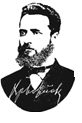 ТЕЛ.03713 90 90 , e – mail: oudinevo @ abv.bgУтвърждавам:................................       Директор  / Ясен  Колязов /ПРОГРАМА ЗА ПРЕВЕНЦИЯНА РАННОТО НАПУСКАНЕ НА УЧИЛИЩЕПрограмата е приета на заседание на ПС с Протокол № 13/  02.09.2020 г. и е утвърдена със Заповед на директора №  А – 291/ 02.09.2020 г.Програмата е създадена на основание чл. 263, ал.1, т. 8 от Закона за предучилищното и училищното образование Въведение:Настоящата програма е в съответствие с целите, залегнали в националните политики по превенция на ранното напускане на образователната система и комплекса от мерки на правителството  в областта  на образованието и социално – икономическото развитие.                                                       Водещи стратегически документи при изготвяне на училищната програма на    ОУ „ Христо Ботев“ за превенция на ранното напускане на образователната система:-       ЗАКОН ЗА ПРЕДУЧИЛИЩНОТО И И УЧИЛИЩНОТО ОБРАЗОВАНИЕ-       ПРОЕКТ ЗА НАРЕДБА ЗА ПРИОБЩАВАЩОТО ОБРАЗОВАНИЕ-       ЗАКОН ЗА МЛАДЕЖТА-       СТРАТЕГИЯ ЗА НАМАЛЯВЯНЕ ДЕЛА НА ПРЕЖДЕВРЕМЕННО НАПУСНАЛИТЕ ОБРАЗОВАТЕЛНАТА СИСТЕМА  / 2013 – 2020 г. /-      НАЦИОНАЛНА СТРАТЕГИЯ ЗА НАСЪРЧАВАНЕ  И ПОВИШАВАНЕ НА ГРАМОТНОСТТА / 2014 – 2020г. /-      КОНВЕНЦИЯ ЗА БОРБА СРЕЩУ ДИСКРИМИНАЦИЯТА В ОБЛАСТТА НА ОБРАЗОВАНИЕТО    В стратегията за намаляване дела на преждевременно напусналите образователната система /2013 -2020г./, преждевременното напускане на училище е дефинирано като сложно явление, което оказва сериозно влияние върху индивидуалните съдби на пряко засегнатите и благосъстоянието на техните семейства, върху възможното развитие на техните общности и върху цялостното социално-икономическо развитие на една страна в средносрочен и дългосрочен план. Превенцията и преодоляването на проблема изисква интегрирана политика и ангажираност на всички сектори и институции, свързани с образованието и с личностното и професионално развитие на децата и младите хора в България.Един от факторите за преждевременно напускане на образователната система наложи въвеждането на единен Механизъм за противодействие на училищния тормоз, който има за цел да подпомогне училищата в усилията им за справяне с това явление. Рискове:  Преждевременното напускане на училище води още до нарастване на рисковете от социално изключване, застрашава сигурността и стабилността на обществото и е предпоставка за влошаване качеството на живот  на сегашното и следващите поколения. Здравният статус и достъпът до услуги и ресурси, които могат да осигурят по – добър стандарт и продължителност на живота в добро здраве и благосъстояние са в пряка зависимост от получената по – висока степен на образование.Посочените последствия са показателни за мащаба  и степента на негативното влияние на преждевременното напусналите училище и техните семейства и върху цялостното социално – икономическо развитие на страната.ПРИЧИНИ ЗА ОТПАДАНЕ ОТ УЧИЛИЩЕ :                                                                                         Причините за отпадане от училище са многообразни и не се проявяват изолирано, а въздействат комплексно. Това определя необходимостта да се подхожда комплексно и същевременно да се действа индивидуално към конкретния случай на всяко дете, застрашено от отпадане или вече отпаднало от училище.Отпадането на ученици от училище е не само социален, но и педагогически проблем. Причините за това са различни. Корените на това явление трябва да се търсят от една страна в семейната среда, в мотивацията на учениците за учебен труд, в слабия стремеж за личностна реализация в училищната среда, а от друга и в педагогическата колегия.Анализирайки проблема  констатирахме, че учениците са в училище, но поради липса на интерес или слаби постижения в учебните занятия, допускат неизвинени отсъствия. Имат лоши прояви по отношение на дисциплина и междуличностно общуване в училище, както и голям брой слаби оценки, което неминуемо ги поставя в групата на  застрашени от отпадане. Причините за преждевременното напускане на училище могат да бъдат класифицирани в няколко основни категории.1.            Икономически причини.2.            Социални причини.3.            Етнокултурни причини.4.            Образователни причини.5.            Институционални причини.6.            Причини свързани със здравния статус. 7.            Психологически причини.-              Социално – икономически причини: ниски доходи, лошото качество на живот на определени социални слоеве, поради задължение да гледа по – малкия си брат/сестра, използване на детето като трудов ресурс;-              Образователни причини: слаб интерес към учебния процес и произтичащото от него нежелание да се посещава училище, затруднения при усвояването на учебния материал, наличие на конфликтни отношения със съученици и/или учители и др. ;-              Етнокултурни причини: по – ниска ценност на образованието, по ранното встъпване в брак и др. ;-              Психологически причини: неувереност в себе си, чувство за неуспех, отчуждение от натрупания училищен опит и др.-              Институционални причини: като такива могат да квалифицират недостатъчно координираният подход между различните служби и специалисти на национално, регионално, местно и училищно ниво за справяне с преждевременното напускане на училище и др.;-              Причини свързани със здравния статус: в контекста на политиките за развитие на приобщаващото образование продължава тенденцията за интегриране на децата със специални образователни потребности в общообразователните училища. Рисковете за преждевременното напускане на училище са свързани с недостатъчна диагностика и подготовка на детските градини и училищата за приобщаването на тези деца. Тук се включват и всички фактори на образователната среда, материалната база, човешките и финансовите ресурси, които не отговарят на изискванията за прилагане на приобщаващото образование;В ОУ „ Христо Ботев“  ученици  застрашени от отпадане са основно тези, които имат неизвинени отсъствия или имат повтарящи се прояви на насилие и агресия към съучениците си, но въпреки това броят на отпадналите ученици е сведен до минимум. Това се дължи на последователната политика на образователната институция подчинена на принципите за:-              всеобхватност на дейностите – осъществяване на дейности по превенция на тормоза и насилието, ранна диагностика, както и дейности за мотивация и преодоляване на проблемното поведение, които са израз на общата воля и на координираните усилия на всички участници в образователния процес;-              обратна връзка с институции, родители, класни ръководители, учители и ученици;-              идентифициране на рисковите фактори – разговори, доклади, анализи на учителите и класните ръководители.ЦЕЛИ НА ПРОГРАМАТА:1.            Разработване и изпълнение на комплекс от ефективни мерки и дейности за превенция и намаляване на риска от преждевременно отпадане на ученици от идентифицираните рискови групи в училище.2.            Подобрени резултати от НВО,  и осигурена образователна и личностна подкрепа на всеки ученик.Политиките и мерките, които ОУ „Христо Ботев“ предприема за преодоляване на причините за отпадане са подчинени на националните, областни и общински стратегически мерки като се отчита спецификата на образователната институция и нуждите от подкрепа на всяко дете. В училището се акцентира върху  силните страни на всеки ученик, което подпомага личностното му развитие.Политики и мерки в ОУ „Христо Ботев“ произтичащи от:Семейни и социални причини:1.            Възможно е нежелание на родителите детето да ходи на училище, поради страх от социална изолация, по – ниска самооценка, невъзможност към адаптиране към учебния процес и останалите ученици.Мерки: Мотивиране, консултиране и подпомагане чрез редица дейности за приобщаване на децата със специални образователни потребности, децата от ромски произход, както и изоставени от семейства, заминали за чужбина.2.            Трудова миграция на родителите. Напускане на единия или двамата родители на страната поради невъзможност за издръжка на семейството и търсене на работа в чужбина. Оставане на детето на грижите на баби и дядовци, които нямат същия авторитет и изпадат в безсилие за справяне с новите модели на поведение на децата и трудовата социална обстановка.Мерки: Ежеседмични контакти от класните ръководители с родителите/ настойниците на учениците. 3.            Недостатъчна образованост на родителите и липса на занижен контрол върху цялостното развитие на ученика. Изразява се в неконтролиране на часовете за прибиране от училище, непознаване на контактите и приятелския кръг на детето, непроверяване на изученото през деня и подготовката на ученика за следващия ден – домашни работи, изпълнение на други поставени от учителя задачи.Мерки: Мотивиране и приобщаване на тези деца за посещаване целодневната организация в училище, провеждане на срещи на тези родители с ръководство, класни ръководители, педагогически съветник, училищния психолог,  мотивиране, консултиране и приобщаване към училищната общност.4.            Чести конфликти между агресивни родители,  неглижиране и насилие над детето – побой, домашно насилие, развод и др.Мерки:  Сътрудничество с „Отдела за закрила на детето” и други институции.5.            Социално слаби семейства .Мерки: Оказване на социална помощи. За учениците от 1 до 7 клас има осигурени безплатни учебници, а за тези от 1 до 4 клас има и безплатна закуска,плодове  и  мляко. Други по – важни мерки и дейности, залегнали в програмата на ОУ ”Христо Ботев“ за превенция на ранното напускане на училище са: 1.1         Разработване  и реализиране на мерки за проследяване на преместването и отсъствията на учениците: - Изготвяне на база данни от класните ръководители, в чиито класове има ученици от рискови групи.- Обобщаване всяка седмица на информацията за отсъствията на учениците от класните ръководители. При натрупване на неизвинени отсъствия на ученик - информиране на родителите  от класния ръководител за изясняване причините за отсъствията.1.2         Координиране на действията  на класните ръководители с тези на училищното ръководство.1.3         Запознаване на учениците с правилника на училището от класните ръководители още в първия учебен час.1.4          Разглеждане в ЧК на теми свързани :-              с превенция на насилието;-              с неправомерните действия, характерни за малолетните и непълнолетните ученици;-               опасностите от сърфиране в интернет както и други рискови прояви, които могат да застрашат децата и да доведат до отпадането им от училище;-              теми свързани с гражданското образование /здравно образование и възпитание/.1.5          Системно подпомагане на ученическия колектив за създаване на екипност - провеждане на тренинги за създаване на екипност, доверие, подобряване на модела на общуване и изграждане на толеранс. От класните ръководители.1.6         Утвърждаване на позитивна дисциплина – използване на мерки и подходи, гарантиращи изслушване на ученика, осъзнаване на причините за проблемното му поведение и предоставяне на възможност за усвояване на добри поведенчески модели спрямо себе си и останалите.1.7         Развитие на училищната общност – превенция на обучителните трудности и ранното оценяване на риска от тях.1.8      Квалификация на педагогическите специалисти, насочена към идентифициране и справяне със случаите на риск от преждевременно напускане на училище.1.9       Екипна работа между  педагогически специалисти – обсъждане на проблеми и обмяна на добри практики при работата им с едни и същи ученици с цел повишаване на ефективността на педагогическите подходи.1.10      По – голяма атрактивност на преподавания материал чрез интерактивни методи, електронни уроци, онагледяване, практическа насоченост.1.11      Осигуряване на всеки застрашен от отпадане ученик поради слаби оценки и невъзможност да покрие държавните образователни стандарти на консултации по съответните предмети по утвърден график , както и допълнителна работа с тези ученици през ваканциите.1.12      Занимания по интереси – за развитие на способностите и на компетентностите на учениците, за изява на дарбите им в областта на науките, технологиите, изкуствата, спорта, глобалното, гражданското и здравно образование, както и придобиване на умения за лидерство.1.13      Включване на застрашените от отпадане ученици в извънкласни и извънучебни дейности: училищни турнири, спортни състезания, екскурзии, тържества, междуучилищни мероприятия и др. 1.16      Поощряване с морални и материални награди.1.14      Индивидуална подкрепа за ученика от личност, която той уважава / наставничество /.1.15      Консултиране на застрашените от отпадане ученици с координационния съвет.1.16      Кариерно развитие: Много важни са дейностите свързани с професионалното ориентиране и кариерното развитие на учениците.                                                                                                                                    1.17      Библиотечно информационно обслужване –  училището разполага с ограничен библиотечен фонд, но въпреки това осигурява достъп на учениците до достатъчен брой източници с цел изграждане на навици за четене и компетентности за търсене и ползване на информация.1.18      Подобряване възможностите на обучение на деца със СОП. Осигуряване на обща и допълнителна подкрепа за личностното развитие. В зависимост от оценката на индивидуалните потребности на ученика от екипа за подкрепа за личностно развитие. Екипът включва – педагогическият съветник, училищните психолози, учителите по съответните предмети както и класните ръководители. Координатор е заместник – директор на съответния етап.1.19      Включване на родителската общност за повишаване на активността и сътрудничеството с училищното ръководство.1.20      Сътрудничество с различни организации – Дирекция „Социално подпомагане”, отдел за закрила на детето, ДПС, и др.1.21      Отчет на дейностите и мерките по програмата.